Депутат Шерегешского городского поселенияГурина Регина Владимировна, округ №1.Дата избрания: 13 сентября 2015 года.Дата и место рождения: 06.04.1976 г., г. ТаштаголОбразование:  высшее, Кузбасский  государственный технический университет, 1993-1998г.,  « Бухгалтерский учет и аудит»Трудовая деятельность:1994- 1997 гг.  ЧП Дионис экспедитор1997 - 1998гг.  ООО «ВиО»  экспедитор1998 - 1999гг.  ООО «ВиО»  бухгалтер1999 - 2002гг.  ООО «ВиО»  гл. бухгалтер2002 - 2006гг.  ООО «ВиО»  зам.  директора2002 - 2016гг.  Индивидуальный предпринимательОбщественная деятельность:2005-2010гг. - Депутат совета народных депутатов  Шерегешского городского поселения -  первого созыва.2010-2015гг. -  Депутат совета народных депутатов  Шерегешского городского поселения -  второго созыва.2015г. -  н.в.  - Депутат совета народных депутатов  Шерегешского городского поселения -  третьего созыва.Награды: Медаль «За развитие Таштагольского района» 11.08.2014г.Медаль «За служение Таштагольскому району III степени» 22.07.2015г.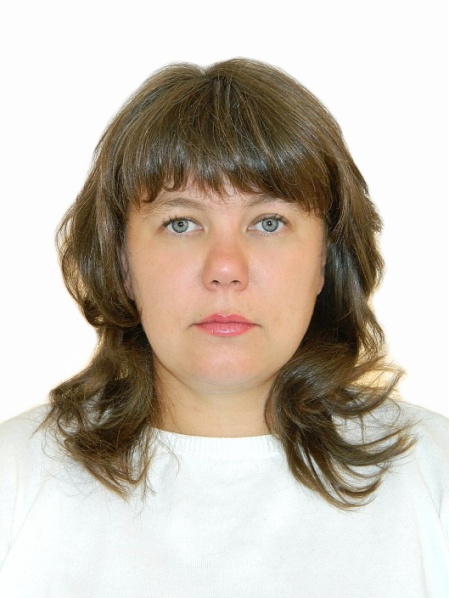 